                    T.C. AYANCIK BELEDİYESİ MECLİS KARARI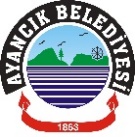 KARAR - 48-  657 sayılı Devlet Memurları Kanununa tabi olarak çalışan Tekniker Merve Safa GENÇ  hakkında ekli Gerekçe Bilgi yazısında da açıklandığı üzere, Belediye meclisimizin 03.02.2023 tarih ve 23 sayısı ile onaylı 7. Dereceli Tekniker kadrosunun kaldırılarak yerine 5.dereceli Tekniker Kadrosunun ihdasına ve buna ilişkin 5393 sayılı Belediye Kan. 18/l maddesi ile Belediye ve Bağlı Kuruluşları ile Mahalli İdare Birlikleri Norm Kadro İlke ve Standartlarına Dair Yönetmelik kapsamında hazırlanan (derece Değişikliği) III Sayılı Dolu Kadro Derece Değişiklik Teklif Cetveli   oybirliği ile kabul edildi.Necati SÖNMEZ  		    Fatma ÜSTÜN  	         Hakan Aycan ALTINTAŞ  Belediye Başkan Vekili 	    Katip Üye		         Katip Üye                    T.C. AYANCIK BELEDİYESİ MECLİS KARARIKARAR – 49 – Ayancık İlçemizde faaliyet göstermekte olan taksi-dolmuş hattı sahiplerinin taksi-dolmuş ücretlerinin güncellenmesi yönünde talepte bulunmaları üzerine Belediye Meclisimiz talebin incelenmesi için Plan ve Bütçe Komisyonuna havale etmiş, komisyonumuz artış yapılmasını uygun görmüştür. Meclisimizce de ücret artış talebi  maliyetlerdeki yüksek artış göz önünde bulundurulduğunda uygun görüldüğünden,  Ayancık Belediye Başkanlığı Ücretler tarifesi 31.maddede güzergâhlarına göre yer alan ücretlerde tadilen aşağıda gösterildiği gibi artış yapılması oybirliği ile kabul edildi.  Necati SÖNMEZ  		    Fatma ÜSTÜN  	         Hakan Aycan ALTINTAŞ  Belediye Başkan Vekili 	    Katip Üye		         Katip Üye                    T.C. AYANCIK BELEDİYESİ MECLİS KARARIG-4-)  2464 sayılı Belediye Gelirleri Kanunun ilgili maddeleri gereği Belediyemizce 2024 yılında uygulanacak olan Ücretler tarifesi, Vergi ve Harçlar Tarifesi ile Liman ve İskele Geçiş Tarifeleri ile Terminal Çıkış Tarifelerinin tespit edilmesi gerektiği hakkında Başkanlık Makamınca 20.09.2023  tarihinde havale olunan Mali Hizmetler Müdürlüğü Gelir Servisinin aynı tarih ve  E-19087883-105.03-10936 sayılı yazısı okundu.Belediye Başkan vekili Necati SÖNMEZ;  arkadaşlar bu teklifimiz Belediye gelirlerini ilgilendirmektedir. Ekte sunduğumuz 2024 yılında yürürlüğe girmesi gereken Ücretler Tarifesi, Vergi ve Harçlar Tarifesi, Liman ve  İskele Geçiş tarifeleri ile Terminal Çıkış Tarifelerinin incelenmek üzere Plan ve Bütçe Komisyonuna havale edilmesini öneriyorum dedi. Oylamaya geçildi.KARAR - 50 -   Ayancık Belediye Başkanlığı 2024 yılında yürürlüğe girmesi gereken;  Ücretler Tarifesi, Vergi ve Harçlar tarifesi ile Liman ve İskele Geçiş Tarifeler ve Terminal Çıkış Tarifelerinin incelenmek üzere Plan ve Bütçe Komisyonuna havale edilmesi oybirliği ile kabul edildi. Necati SÖNMEZ  		    Fatma ÜSTÜN  	         Hakan Aycan ALTINTAŞ  Belediye Başkan Vekili 	    Katip Üye		         Katip ÜyeKarar Tarihi04.10.2023	04.10.2023	Karar No   48Belediye Meclisini Teşkil Edenlerin Adı ve Soyadı BİRLEŞİM: 1OTURUM:1DÖNEM: Ekim 2023 Belediye Meclisini Teşkil Edenlerin Adı ve Soyadı BİRLEŞİM: 1OTURUM:1DÖNEM: Ekim 2023  Belediye Başkan Vekili : Necati SÖNMEZ         Katip Üyeler :  Fatma ÜSTÜN   -  Hakan Aycan ALTINTAŞ Belediye Başkan Vekili : Necati SÖNMEZ         Katip Üyeler :  Fatma ÜSTÜN   -  Hakan Aycan ALTINTAŞ Belediye Başkan Vekili : Necati SÖNMEZ         Katip Üyeler :  Fatma ÜSTÜN   -  Hakan Aycan ALTINTAŞBelediye Meclisini Teşkil Edenlerin Adı ve Soyadı BİRLEŞİM: 1OTURUM:1DÖNEM: Ekim 2023 Belediye Meclisini Teşkil Edenlerin Adı ve Soyadı BİRLEŞİM: 1OTURUM:1DÖNEM: Ekim 2023 OTURUMA KATILANLAR:  Seyfi ÖZER- Ramazan YILDIZ -   Mustafa Aybars YAVUZ – İhsan EKMEKÇİ  - Cihan ÖZKAYA -  Muhammet AĞAN- Ferhat ÜNAL - Özer YILDIRIMOTURUMA KATILAMAYANLAR: - OTURUMA KATILANLAR:  Seyfi ÖZER- Ramazan YILDIZ -   Mustafa Aybars YAVUZ – İhsan EKMEKÇİ  - Cihan ÖZKAYA -  Muhammet AĞAN- Ferhat ÜNAL - Özer YILDIRIMOTURUMA KATILAMAYANLAR: - OTURUMA KATILANLAR:  Seyfi ÖZER- Ramazan YILDIZ -   Mustafa Aybars YAVUZ – İhsan EKMEKÇİ  - Cihan ÖZKAYA -  Muhammet AĞAN- Ferhat ÜNAL - Özer YILDIRIMOTURUMA KATILAMAYANLAR: - Karar Tarihi04.10.2023	04.10.2023	Karar No   49Belediye Meclisini Teşkil Edenlerin Adı ve Soyadı BİRLEŞİM: 1OTURUM:1DÖNEM: Ekim 2023 Belediye Meclisini Teşkil Edenlerin Adı ve Soyadı BİRLEŞİM: 1OTURUM:1DÖNEM: Ekim 2023  Belediye Başkan Vekili : Necati SÖNMEZ         Katip Üyeler :  Fatma ÜSTÜN   -  Hakan Aycan ALTINTAŞ Belediye Başkan Vekili : Necati SÖNMEZ         Katip Üyeler :  Fatma ÜSTÜN   -  Hakan Aycan ALTINTAŞ Belediye Başkan Vekili : Necati SÖNMEZ         Katip Üyeler :  Fatma ÜSTÜN   -  Hakan Aycan ALTINTAŞBelediye Meclisini Teşkil Edenlerin Adı ve Soyadı BİRLEŞİM: 1OTURUM:1DÖNEM: Ekim 2023 Belediye Meclisini Teşkil Edenlerin Adı ve Soyadı BİRLEŞİM: 1OTURUM:1DÖNEM: Ekim 2023 OTURUMA KATILANLAR:  Seyfi ÖZER- Ramazan YILDIZ -   Mustafa Aybars YAVUZ – İhsan EKMEKÇİ  - Cihan ÖZKAYA -  Muhammet AĞAN- Ferhat ÜNAL - Özer YILDIRIMOTURUMA KATILAMAYANLAR: - OTURUMA KATILANLAR:  Seyfi ÖZER- Ramazan YILDIZ -   Mustafa Aybars YAVUZ – İhsan EKMEKÇİ  - Cihan ÖZKAYA -  Muhammet AĞAN- Ferhat ÜNAL - Özer YILDIRIMOTURUMA KATILAMAYANLAR: - OTURUMA KATILANLAR:  Seyfi ÖZER- Ramazan YILDIZ -   Mustafa Aybars YAVUZ – İhsan EKMEKÇİ  - Cihan ÖZKAYA -  Muhammet AĞAN- Ferhat ÜNAL - Özer YILDIRIMOTURUMA KATILAMAYANLAR: - 31TAKSİ-DOLMUŞ ÜCRETİ;                                                                                                                 TLTAKSİ-DOLMUŞ ÜCRETİ;                                                                                                                 TLİndir-Bindir10,00İndir-Bindir (Öğrenci)7,50Köprübaşı-Terminal12,50Köprübaşı-Terminal (Öğrenci)7,50Hastane Kavşağı15,00Hastane Kavşağı (öğrenci)12,00Son Durak (Pazarcık Kavşağı)17,50Son Durak (Pazarcık Kavşağı) (Öğrenci)15,00NOT: a- Lüzum görülmesi ve vatandaşların talebi doğrultusunda belediyemizin minibüsü ihtiyaç olan mahallelerde belediye başkanının izni ile ücretsiz kullandırılır.b-  İşbu taksi-dolmuş ücretleri 15.10.2023 ile 31.12.203 tarihleri arasında geçerlidir. NOT: a- Lüzum görülmesi ve vatandaşların talebi doğrultusunda belediyemizin minibüsü ihtiyaç olan mahallelerde belediye başkanının izni ile ücretsiz kullandırılır.b-  İşbu taksi-dolmuş ücretleri 15.10.2023 ile 31.12.203 tarihleri arasında geçerlidir. Karar Tarihi04.10.2023	04.10.2023	Karar No   50Belediye Meclisini Teşkil Edenlerin Adı ve Soyadı BİRLEŞİM: 1OTURUM:1DÖNEM: Ekim 2023 Belediye Meclisini Teşkil Edenlerin Adı ve Soyadı BİRLEŞİM: 1OTURUM:1DÖNEM: Ekim 2023  Belediye Başkan Vekili : Necati SÖNMEZ         Katip Üyeler :  Fatma ÜSTÜN   -  Hakan Aycan ALTINTAŞ Belediye Başkan Vekili : Necati SÖNMEZ         Katip Üyeler :  Fatma ÜSTÜN   -  Hakan Aycan ALTINTAŞ Belediye Başkan Vekili : Necati SÖNMEZ         Katip Üyeler :  Fatma ÜSTÜN   -  Hakan Aycan ALTINTAŞBelediye Meclisini Teşkil Edenlerin Adı ve Soyadı BİRLEŞİM: 1OTURUM:1DÖNEM: Ekim 2023 Belediye Meclisini Teşkil Edenlerin Adı ve Soyadı BİRLEŞİM: 1OTURUM:1DÖNEM: Ekim 2023 OTURUMA KATILANLAR:  Seyfi ÖZER- Ramazan YILDIZ -   Mustafa Aybars YAVUZ – İhsan EKMEKÇİ  - Cihan ÖZKAYA -  Muhammet AĞAN- Ferhat ÜNAL - Özer YILDIRIMOTURUMA KATILAMAYANLAR: - OTURUMA KATILANLAR:  Seyfi ÖZER- Ramazan YILDIZ -   Mustafa Aybars YAVUZ – İhsan EKMEKÇİ  - Cihan ÖZKAYA -  Muhammet AĞAN- Ferhat ÜNAL - Özer YILDIRIMOTURUMA KATILAMAYANLAR: - OTURUMA KATILANLAR:  Seyfi ÖZER- Ramazan YILDIZ -   Mustafa Aybars YAVUZ – İhsan EKMEKÇİ  - Cihan ÖZKAYA -  Muhammet AĞAN- Ferhat ÜNAL - Özer YILDIRIMOTURUMA KATILAMAYANLAR: - 